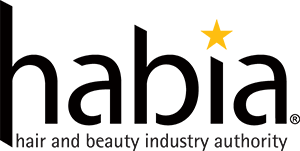 HabiaThe Hair and Beauty Industry Authority (Habia) is the Government recognised Standard Setting Body (SSB) for Hairdressing, Barbering, Beauty Therapy, Nails, Aesthetics, Wellbeing and Holistic Therapy. For more than thirty years we have been developing National Occupational Standards (NOS), these standards reflect the specific job role and form the basis of competency-based qualifications across the UK.  Our focus is –StandardsEducationExcellenceCareersAt Habia we honour great professionals, fantastic treatments, and amazing products.We believe people with passion, working together, can change the sector for the better.Habia EndorsementThe Habia logo is a long-established, well-recognised sign of high-quality standards, excellence and professionalism. If you are a training provider, Habia recognition not only distinguishes your course, but also gives learners the confidence that the training is aligned with the most-up-to-date UK Standards. The Habia Endorsement logo is provided as a mark of quality to those organisations that have been assessed as offering high quality training. The Habia kite mark is instantly recognisable by the industry, sector professionals, and learners looking for high quality courses to study. We advise everyone to ‘research widely and choose wisely’ when deciding where to train.  Follow the link to see all the Habia endorsed providers https://habia.org/welcome-to-habia-learning-hub/Habia MembershipAs a Habia Education Member you will be part of a specialist network of individuals involved in the hair and beauty sector with an interest in standards, education and training. By focussing on key topics, sharing information and best practice, this group will be an invaluable resource for those looking to provide high standards and excellence.  Habia hold regular ‘Education Forums’, these information sessions will be by invitation only to Education Members. In addition, ‘Skills Showcases’ are held to connect business with education, helping educators to ‘enhance’ their delivery so learners can better meet the needs of the sector. Join the Habia community, click the link https://habia.org/membership/